(Материалы предоставлены библиотекарем Ленинской сельской библиотеки)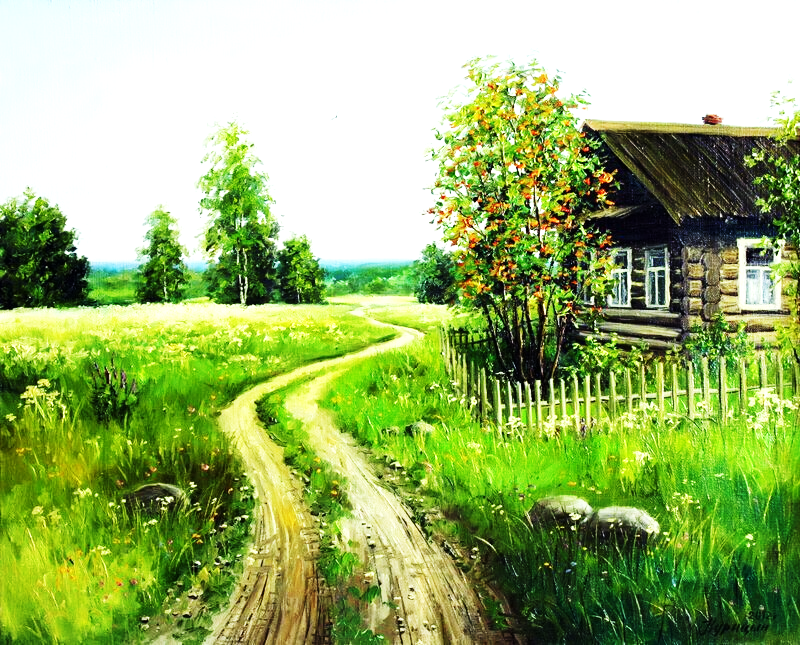 ЖЫХАРЫ ПАСЁЛКА ГРОЗНЫ	Гісторыя п. Грозны, што ў Горскім сельскім Савеце Краснапольскага раёна пачынаецца ў далёкім 1922 г. У выніку вялікага пажару ў в. Гніліца, калі выгарыла 96 дамоў, было прынята рашэнне рассяліць в Гніліца на пасёлкі: Леніна, Леў Талстой, Някрасаў, Вясёлы, Хаўмінка, Каўпіта, Маскоўчына, Грозны. Выбіралі месца пасялення паважаныя сяляне на чале з Антоном Ільічом Смірновым, які прайшоў пекла Першай сусветнай вайны, меў георгіеўскі крыж, быў членам земаддзела Палужскага с/с, супрацоўнікам Краснапольскай міліцыі, на чале якой стаяў Маісей Раманавіч Вертліб, вядомы на Краснапольшчыне барацьбіт з бандытызмам у гады грамадзянскай вайны, за што адзіны ў Гомельскай губерні быў узнагароджаны Ордэнам баявога Чырвонага Сцяга і іменным маўзерам. Антон Смірноў, які пабачыў свет, чалавек пісьменны і аўтарытэтны, прапанаваў назваць п.Грозны ў гонар горада Грозны. Была і другая прапанова назваць пасёлак Градзь, таму што тут у 1922 г. выпаў вялікі град, які пабіў пасевы, але сход сялянскі гэту прапанову не прыняў. І так была прынята назва п.Грозны.	І забурліла тут жыццё. Нялёгка было перасяленцам, але прыродная працавітасць і кемлівасць давалі свой плён. Ужо к канцу 1922 г. на пасёлку было 20 дабротных двароў, сем’і налічвалі па 8-9 душ. Спрадвечны сялянскі клопат: праца на зямлі, хатняя жывёлагадоўля, клопат аб дзецях і старых – сэнс жыцця.	На п. Грозны жылі сем’і: Аўчыннікавых, Лявончанак, Мотузовых, Лосевых, Салодкіх, Мірновых, Сідаравых, Шэвелевых, Ісачанак і іншыя.	Доўгімі  зімовымі  вечарамі пры керасінавай лампе жанчыны пралі лён, сукалі ніткі, ткалі палатно, ручнікі, пакрывалы, сурвэткі. Ручнікі вышывалі арнаментам каляровых нітак. 	Мужчыны апрацоўвалі авечыя, трусіныя, заячыя скуры , шылі з іх кажухі, з воўны валялі валенкі, рамантавалі вупраж, калёсы, плялі кошыкі з лазы. 	У кожнай хаце на самым пачэсным месцы ў чырвоным куце вісела ікона, накрытая набожнікамі. Усе верылі ў бога, ведалі на памяць “Отчэ наш”, святкавалі ўсе святы: Каляды, Хрышчэнне, Масленіцу, Вялікдзень, Радуніцу, Троіцу (Духа).	Жыццё было ў калгасе нялёгкім і вера аблягчала яго. Грошай было мала, ды і дзе іх можна было ўзяць? Толькі ад продажу жывёлы, прадуктаў да вырабаў, або з заработкаў шахцёраў - адыходнікаў Данбаса, якіх толькі хапала разлічыцца з дзяржавай за падаткі.	У калгасе “Крэмль” п. Грозны быў брыгадай №9. Аплата працы была натуральнай і невялікай. А жыць трэба было: дзяцей абуць, адзець, падручнікі купіць ды ў школу адправіць. Заможнага жыцця ў калгасе не атрымалася і многія, хто мог, шукалі лепшай долі і жыцця на шахтах Данбаса. Салодкі Ілля Сцяпанавіч 1908 г.н., працаваў шахтёрам Данбаса з 1925 па 1935 гг., быў нават ударнікам, меў пасведчанне ўдарніка. А таго, хто быў не задаволены калгасным жыццём і высказваўся адкрыта, чакаў суд і турма. Вядомы ўжо нам Смірноў Антон Ільіч, беспартыйны бальшавік, працавіты, руплівы гаспадар, аднаасобнік, рослы здаравяк, гаварыў: “Я гаспадар на сваёй зямлі. Сам ведаю, што і калі, дзе сеяць”. За што і атрымаў у маі 1933 г. тры гады лагера. Трэба было кагосьці зламаць, каб запалохаць  астатніх сялян, запісаць, дакладней загнаць, у калгас. 	Спачатку быў у г. Чэрыкаве, а потым у Дзмітрыеўскім лагеры на будаўніцтве Беламора - Балтыйскага канала, памёр у снежні 1933 г. ад дэзентэрыі. Захавалася адно пісьмо з лагера, напісанае алоўкам. Засталася жонка і двое дзяцей: Маланка і Алёша на п. Грозны. Алёша стаў настаўнікам пачатковых класаў, закончыў 1-ыя Краснапольскія 6-і месячныя педагагічныя курсы ў 1932 г. Працаваў настаўнікам на Краснапольшчыне ў в. Аляксандраўка, Арцёхаў, Глыбаў, Стайкі. Любіў кнігі, збіраў і бярог іх. Некаторыя з іх захаваліся: “Жывое слова”, “Поўнае геаграфічнае апісанне нашай Бацькаўшчыны” пад рэдакцыяй В.П. Сямёнава (Тянь-Шанскага, 1908 г. выдання, “Граматыка беларускай мовы”, 1930г. выдання, раман Ганчарова “Обломов”, 1936 г. выдання і іншыя. Памёр Аляксей Антонавіч у 1939 г. у росквіце сіл, у 24 гады. Маці Алёшы і сястра Маланка перажылі Вялікую Айчынную вайну і жылі на п. Грозны а склону веку. На пасёлку жылі цікавыя людзі, удзельнікі войн, у тым ліку і грамадзянскай. Адзін з іх Шэвелеў Якім. Разам са сваім сябром з п. Маскоўшчына, Міхайловым Рыгорам Еўдакімавічам, дабраахвотнікамі ваявалі супраць Дзянікіна. Раненымі трапілі ў палон. Белыя трымалі палонных у царкве і аддалі сябрукоў у распараджэнне папоў. Папы кармілі  іх ячменем і аўсом, паілі вадой з вядра, запрагалі іх у брычку, замест коней і каталіся. Сябры згаварыліся і скінулі брычку разам з папамі ў аўраг, а самі ўцяклі да чырвоных. З таго часу, усё жыццё, ненавідзелі паноў, ніколі не ўступалі ім дарогі. На ўшчуванні родных гаварылі: “Ведаем мы гэтых святош!” Пасля грамадзянскай вайны сябры сталі актыўнымі будаўнікамі калгаснага жыцця, свята верылі ў справядлівасць савецкай улады. Асабліва актыўным быў Міхайлоў Рыгор. Сам добраахвотна здаў у калгас “Крэмль” 2 каровы, 2 кані, свінню. Фанатычна верыў у новае жыццё, быў ярым безбожнікам. Памёр у 1938г.)	1939 г. – вызваленчы паход Чырвонай Арміі ў Заходнюю Беларусь і Украіну. 	Лосеў Іван Яфімавіч у 1939 г. дайшоў да Беластока, ваяваў у 1940 г. у Фінляндыі. Пасля фінскай працаваў брыгадзірам, 1907 г.н., адукацыя 5 класаў. 	Лявончанка Філіп, жонка Пёкла, у сям’і было 9 дзяцей. Разам з дзецьмі кожны дзень ранняй вясной і восенню вазілі на кані іл, перагной, накопаны тут жа, у нізкіх месцах на сваю  сядзібу, агарод. І гэта давала добры вынік ва ўраджаях с/г культур. На п. Грозны былі пабудаваны фермы для падцёлак і коней. І асноўная маса жыхароў на месцы мела работу. У 1940 г. на пасёлку было 30 дамоў і 182 жыхары, ішоў 1941 год. Вясна радавала жыхароў дружнымі ўсходамі зернавых, давала добрыя надзеі на багаты ураджай. ВЯЛІКАЯ АЙЧЫННАЯ ВАЙНА	22 чэрвеня 1941 г. пачалася Вялікая Айчынная вайна. И ўжо ў другой палове дня ваеннаабавязаныя пайшлі ў ваенкамат. І заціх пасёлак у маўклівым тужлівым чаканні. Слёзы маці і жонак арасілі пасёлак Грозны. Ціха і журботна стала, чакалі вестак з фронту, пісем. А пісем не было, а весткі з фронту былі невясёлыя. Ужо ў пачатку жніўня 1941 г. пагналі статкі калгаснай жывёлы на ўсход. Па дарозе на ўсход ішлі падводы і машыны з бежанцамі раненымі. Раненыя прасілі адправіць іх пісьмы. А з 12 па 14 жніўня 1941 г. каля п. Грозны праз Гніліцу на Горы адступалі нашы  войскі. Нямецкі дысант абстраляў нашы войскі ў в. Горы. Быў захоплен у палон нямецкі радыст - дыверсант, які сядзеў у акопе пад вярбой і перадаваў звесткі аб адступленні нашых войск. Нямецкі дыверсант з горскага клуба (былой царквы) абстраляў нашу машыну - палутарку, загінуў шафёр, медсястра, 4-ы воіны ў кузаве. Усе яны пахаваны ў в. Бірулі ў брацкай магіле, адзін з загінуўшых з Сібіры. Бой за в. Бірулі быў скарацечны і нашы адступілі ў Красную Гару. 15 жніўня 1941 г. нямецкая разведка на конях і матацыклах праскочыла ў напрамку в Горы. Так пачалася акупацыя. Хапіла людзям гора. Днём паліцаі і немцы, а ноччу партызаны. Візіт адных і другіх мог трагічна скончыцца для жыхароў п. Грозны. Жылі ў страху пад прымусам пагрозай зброі. Вайна паламала людскія лёсы. Малады юнак Шайтура Міхаіл Данілавіч ажаніўся ў маі 1941 г., 1923 г. н., а ўжо ў чэрвіне 1941 г. прапаў без вестак.	З успамінаў Лосева Івана Яфімавіча: “Бацька быў шахцёрам. 17 верасня 1939 г. прызван у Чырвоную Армію, удзельнік вызваленчага паходу ў Заходняй Беларусі. Пасля заканчэння вайны з Польшай, быў адпраўлены на вайну  з Фінляндыяй. Дэмабілізаваны 10 мая 1940 г. прызван у армію 13 чэрвіня 1941 г. служыць ішоў разам з землякамі з в. Гніліца: Прохаравым Пятром Сяргеевічам, 1913 г.н., Седневым Яўсеем, Бегунковым Сцяпанам Пятровічам 1911 г.н. з п. Гара. Прыбылі ў Беласток, а з Беластока пешым парадкам у Ломжу ў распараджэнне 121 авіябазы, стралком. У Ломжы былі летнія лагеры, жылі ў палатках. У лагер прыбылі як раз 21.06.1941 г., вечарам глядзелі кіно “Фронтовые подруги”. Ляглі спаць, як тут жа пачалася бамбёжка і страляніна. Быў забіт днявальны. Нашы лётчыкі на самалётах уступілі ў бой. Няспраўныя самалёты замаскіравалі сеткамі, каб вораг не змог іх прыкмеціць, бо побач склад авіябомб. Лейтэнант загадаў размясціць бомбы, але гэта немагчыма было зрабіць. Бегункоў Сцяпан быў пакінуты на ахову склада. Магчыма ён там і загінуў, або трапіў у палон, без весткі прапаў. А мяне і Прохарава адправілі ў камендатуру, ў Беласток. У Беластоку было поўна войск, у камендатуры дапрашвалі палоннага нямецкага лётчыка. Насельніцтва грабіла склады і магазіны. Жанчына дала нам слоік тушонкі, яна была вельмі салёная, а хлеба не было.	Нямецкія дэверсанты з горышч дамоў адкрылі агонь. Пры выхадзе з Беластока я быў кантужаны і трапіў у палон. Дзе дзеўся Прохараў Пятрок, я не ведаю. Палонных немцы прыгналі ў лагер Чэнстахова. У лагеры было 13 тысяч палонных. Кожны дзень памірала ад голаду каля тысячы чалавек. З  лагера вывозілі трупы 17 падвод кожны дзень.  У час ночы палонныя перарэзалі дрот и ўцякло 500 чалавек. Чалавек 300 было забіта. На шостыя суткі немцы з сабакамі злавілі ў лесе 26 чалавек. Ваеннапалонныя былі розных нацыянальнасцей. З лесу іх вывелі на дарогу, ставілі паміж ног бутэлькі і стралялі. З 26 чалавек у жывых засталося толькі 8. Іх прыгналі ў лагер і пачалі дапрашваць, пасля трое сутак не давалі ні есці, ні піць. На пятыя суткі перагналі ў лагер Замосцце. Пасля трох тыдняў прыбавання ў лагеры зрабілі зноў пабег.	На трэція суткі зноў злавілі, многіх растралялі, астатніх каралі: падвешвалі нагамі ўверх на слупы. Тут і памёр зямляк Лявончанка І.І., малодшы лейтэнант, родам з г.Чэрыкава. пасля абразалі вяроўкі і мы  падалі ўніз, хто заставаўся яшчэ жывым, падбіралі і адпраўлялі зноў у лагер. З лагера праз некалькі тыдняў адправілі ў Германію на работу. Працавалі ў г.Рэмшае на заводе. Гэта горад разбамбілі амерыканскія самалёты. Нас павялі ў лазню. Заходзілі па 30 чалавек, а назад – не варочаліся. Калону пачалі бамбіць самалёты, а палонных не. Сюды падыйшлі амерыканскія войскі і вызвалілі нас. Гэта было 30.03.1945г.”	Пашчасцілася Івану прайсці пекла трох войн, палон, вырнуцца ў п.Грозны, стварыць сям’ю, жыць і працаваць у калгасе “Крэмль” брыгадзірам, кладаўшчыком, расціць дзяцей: Колю, Любу, Васіля, Міхаіла, Раю і Тамару. Дзеці раслі працавітымі, клапатлівымі. Дачка Рая за працу ў калгасе была ўзнагароджана Ордэнам працоўнай Славы ІІІ ступені 26.07.1986 г. Ветэран войнаў і працы дажываў сваё жыццё на п.Грозны. Меў баявыя ўзнагароды.  Праз свій лёс вельмі часта расказваў унукам. 	Лосеў Іосіф Еўдакімавіч, сусед і родзіч Івана, нарадзіўся 25 снежня 1908г., скончыў 2 класы земскай школы ў в. Гніліца. Быў адным з адукаваных людзей пасёлка, меў прыгожыю каліграфію пісьма. Да Вялікай Айчыннай вайны працаваў брыгадзірам у калгасе “Крэмль”. Ваяваў на І-м Беларускім фронце. У час вайны быў будаўніком і мінёрам, сапёрам і падрыўніком. Паранены асколкам, дайшоў да Берліна. 	У маі 1945г. загружаў дакументы гітлераўскай канцылярыі ў Берліне для адпраўкі ў Маскву. Узнагароджан медалямі: “За ўзяцце Берліна” 5 №077075 і “За перамогу над Германіяй” 11 № 415102, юбілейным медалём “За доблесный труд. В ознаменование 100-летия со дня рождения В.И.Ленина”. Пасля вайны Іосіф Еўдакімавіч працаваў будаўніком, паляводам, расціў дзяцей. У яго утульнай хатцы, ля дарогі на Краснаполле, заўсёды былі рады гасцям, частавалі іх бярозавым сокам, яблыкамі, грушамі з уласнага саду. Сады і бярозы красаваліся на пасёлку, стваралі каларыт прыгажосці. Бярозавы сок, бярозавік збіралі ў выдзеўбленыя карытцы, залівалі ў бочкі, дабаўлялі пражаранае зерне ячменю і ставілі ў пограб. Кіславата-прахладны сок-бярозавік наталяў смагу ў час пасеву бульбы і нават летам, у час жніва. Няпэўна і ўзнікла  тут пагаворка: “Не плюй у карытца, можа прыйдзецца напіцца!”.	Салодкі Ілля Сцяпанавіч 10.07.1908 г.н. у школе не вучыўся. Сам навучыўся чытаць і пісаць. Быў вялікім аматарам прыроды: любіў збіраць грыбы і ягады, лавіць рыбу і паляваць. З 1925г. па 1935 г. працаваў на шахтах Данбаса, ударнік-шахцёр. З 23 чэрвеня 1941 г. у арміі, у раёне Смаленска трапіў у палон і адпраўлен у Германію. У лютым 1945 г. вызвален з палону і ваяваў у дзеючай арміі Ракасоўскага. У баях за Кенігсберг быў ранены ў абедзьве нагі. Узнагароджаны: медалямі “За ўзяцце Кенігсберга”, “За перамогу над Германіяй у Вялікай Айчыннай вайне”,  ордэнам Вялікай Айчыннай вайны ІІ-ступені і юбілейнымі медалямі. Гэта апошні жыхар п. Грозны, які ён пакінуў у 1997 г.СТАЯЛА НА П. ГРОЗНЫ РОТА	Грымела перамогасна Вялікая Айчынная вайна. Раніцай 1 кастрычніка 1943 г. з’явіліся ў п. Вясёлы першыя савецкія салдаты-разведчыкі. Яны ішлі з-пад в. Грыбы. Распытаўшы мясцовых жыхароў, агледзеўшы мясцовасць у біноклі, разведчыкі ўстанавілі, што напярэдадні: дзень і ноч немцы на машынах, падводах і пешу ішлі шляхам праз в. Гніліцу, п.Грозны на Краснаполле. Надсадна раўлі машыны, ноччу ярка ўспыхвалі сполахі пажараў. Факельшчыкі вермахта палілі з агнямётаў грамадскія будынкі. Жыхары з в. Гніліца, п. Грозны ўцякалі ў лес “Дубрава” і “Барок”, прыхапіўшы з сабой дзяцей, жывёлу і скарб. Немцы занялі п. Грозны, выставілі заслон і сталі гаспадарыць на пасёлку. Запылалі кастры з табурэтак і сялянскіх лаў, закудахталі куры. Акупанты  піравалі. На гумнах стаялі кулямёты, на пазіцыі стаяў мінамёт. Бой за п. Грозны быў скарацечны: некалькі разоў вухнуў мінамёт, параніўшы двух нашых байцоў, страканулі кулямёты і немцы пакінулі пасёлак, адступілі ў напрамку в. Хаўмы. Наш камандзір, назіраючы ў бінокль адступленне немцаў, сказаў: “Нічога, трапяць у палон”. Так і выйшла. Крыху пазней, жыхары бачылі палонных у адной бялізне, 6 чалавек, пад канвоем нашых салдат. 	Адстаўшыя немцы, па аднаму і невялікімі групамі, ішлі на захад. У лесе “Дуброва” дзяўчынка Пясецкая з в. Гніліца выйшла на палянку. Гадавалы бык сарваўся з прывязі ад сасонкі, зароў і кінуўся на яе, яна анямела ад жаху. Ішоў нямецкі салдат, ускінуў вінтоўку, грымнуў стрэл і бык упаў забітым. Дзіця было выратавана, немец закінуў вінтоўку за спіну і пакрочыў на в. Хаўмы. Двое нямецкіх салдат ні то адсталі, ні то мелі якое заданне, жылі ў “Дуброве”, у зямлянцы. Мясцовы жыхар  Ветраў Мікалай прывёў міліцыю, зямлянка была акружана і закідана гранатамі…	Вайна лютавала пад Слаўгарадам, Краснапольшчына стала тылам дзеючай арміі. На п. Грозны стаяла гаспадарча-сапёрная рота. Камандзір роты капітан Халепо, яго памочнік па гаспадарчай часцы – капітан Хмель Дмітрый Дзмітравіч, палявая пошта 70446 “Т”. У роце былі: сапёрны ўзвод, гаспадарчы і сувязі. Задыміла салдацкая кухня, застукалі салдацкія сякеры. Сапёры спешна будавалі, праз р. Каўпіта на п. Грозны, драўляны мост. Гаспадарнікі працавалі ў навакольных калгасах: “Крэмль”, “Ударнік”, “Шляз камунізму” адгружалі бульбу, прадукты для арміі, а калгасніцы на падводах вазілі на фронт пад Слаўгарад. Вайна, служба і праца, вольнага часу амаль не было, але калі здаралася вольная часіна, іграў гармонік, гучалі песні, грымелі танцы, людзі забывалі на імгненні пра вайну, жылі зямнымі радасцямі. Галасістыя напевы дзяўчат-сувязістак Хакімавай Розы, Насці, Веры, Каці, Тані, Сашы, Асі зліваліся ў стойны хор з голасам мясцовай прыгажуні і спявачкі Смірновай Маланні, якая ўскружыла галаву капітану Дзмітрыю Хмель. Побач круціліся дзеці п. Грозны, асабліва многа іх было ў Лявончанкі Філіпа. Цікаўны Міша круціўся і на кухні, і на танцах, смешна расказваў пра немцаў. У такія вечары п.Грозны напамінаў хутчэй цыганскі табар: з вогнішчамі, спевамі, музыкай, смехам і танцамі.	Праз 2,5 месяца рота пакінула Хмель і сувязісткі Розы Хакімавай да Смірновай Міланні. У пісьме Розы ад 12.10.1944 г. гаворыцца, што  Насця служыць у другой часці, а Веру паранілі, і яна ў шпіталі. “Мы знаходзімся на тэрыторыі Польшчы, хутка будзем у Германіі, з вялікімі поспехамі ідзём уперад”. Пісьмо заканчваецца словамі: “Маня, если бы ты знала, как мы живём, здесь нам не Белоруссия. Ждём каждый час и минуты смерть. Привет тебе от девчат и пожелания хороших успехов и здоровья. Твоя подруга Роза”. 	Суровая праўда і споведзь дзяўчыны гучыць у пісьмах. Пісьмо ад 29 сакавіка 1945 г.  прывядзём поўнасцю: “Маня, здравствуй! Шлю тебе чистосердечный, горячий привет и желаю массу наилучших успехов в твоей жизни. Маня, письмо твоё получила, за которое сердечно благодарю, как мне было приятно почитать твоё письмо. Да, Маня, сейчас жизнь наша проходит разнообразно и даже не могу письмо написать, времени нет. Всё время дежурим, даже отдохнуть некогда, а когда получаешь письмо, легче на сердце. Эх, Маня! Если бы та знала, как уже всё это надоело. Маня, ведь мы около моря, уничтожали окружение, теперь уедем на другой фронт, а пока будем на отдыхе. Маня, как проходит твоя жизнь, и как живёшь, пишет ли Холепо и Хмель? Если получишь от Холепо письмо, дай мне адрес. Хочу я ему письмо написать, ну ладно, Маня, не могу больше ничего писать. Желаю тебе счастья и успехов, привет от Кати, Маруси, Тани, Саши, Аси. Маня, теперь нашей роты нет, расформировали, мы 6 девушек, при батальоне. Ну, Маруся, до свидания. Жду ответа. До скорой встречи, твои подруги: Роза и Катя”. Салдацкія, дзявочыя пісьмы, туга і сумы па мірнаму жыццю і працы, па дому, родным, вайна надакучыла, стала ненавісна жанчыне, не жаночая гэта справа, але…	 Ішлі пісьмы на п. Грозны і ад капітана Хмель Д.Д. ад 29 чэрвеня 1945 г.: “Я живу хорошо, но сильно скучаю по родной земле, родным и знакомым. Но, видно, скоро увижу всех и , особенно, тебя. Я думаю, что тебе живётся веселее, ибо ты живёшь на родине, а мне немчура и гермаеия надоели… ”	Праляцеў час, адгрымела вайна, аджылі свій век людзі, не стала Смірновай Маланні, абязлюдзіў некалі буйны (38 дамоў) п. Грозны, засталіся толькі ўспаміны ды салдацкія пісьмы ў музеі Ленінскай СШ, як памяць аб людзях і падзеях, як памяць аб гісторыі, як памяць аб роце, што стаяла на пасёлку Грозны. ВЫЗВАЛЕННЕ 	У канцы верасня 1943 г. нашы войскі уступілі на тэрыторыю раёна. Вызваленне ў нашай мясцовасці ішло з-пад в. Грыбы і в. Горы. Немцы адступілі па шляху на Краснаполле і 28 верасня 1943 г. занялі п. Грозны. У ноч з 30 верасня на 1 кастрычніка ішоў дождж. За п. Грозны разгарэўся кравапралітны бой.	Па словах настаўніка Шалапнёва Аляксея Яфімавіча, 1928 г.н., загінула рота нашых. Камандаваў боем лейтэнант. На п.Вясёлы з-пад Грознага прывезлі 12 раненых салдат, адзін з раненых памёр у хаце Жукава Цімоха. Раненых размясцілі ў хаце Шалапнёвых. Супраціўленне немцаў было зломлена яшчэ і таму, што жыхар п. Грозны, Прохараў Васіль, нямы, перарэзаў тэлефонную лінію сувязі немцаў п. Грознага з в. Хаўмы, дзе знаходзіўся нямецкі штаб.	Загінуўшых нашых салдат пахавалі ў Гніліцкім калгасным садзе. Пасля вайны іх перазахавалі, ў брацкай магіле г.п.Краснаполле. Прыходзілася мне быць у абозе, перавозіць прадукты, раненых, быць пад абстрэламі. Баяўся не сам загінуць, а загубіць каня. За што мяне лаялі нашы салдаты, беражыся сам. Прадукты і раненых вазілі ў шпіталь в. Пачапы. Запомніўся маладзенькі салдацік: “Сем раз ранены, ці дажыў да канца вайны?”.	На вялі жаль, у раённай кнізе “Памяць. Краснапольскі раён” указана толькі лічба, што з п. Грозны ў Вялікую Айчынную вайну загінула 17 чалавек, паімённага спісу няма. Толькі дзякуючы Лявончанку Міхаілу Філіпавічу ўдалося скласці спіс 12 жыхароў, загінуўшых у вайну. Вярнуліся пераможцамі з вайны ў пасёлак толькі Лосеў Іосіф Еўдакімавіч і Салодкі Ілля Сцяпанавіч (так указана ў спісе), але на самой справе – 8 чалавек.	Запісана настаўнікам гісторыі Ленінскай СШ 02.10.2003г. са слоў Шалапнёва А.Я., у час выступлення перад вучнямі школы з нагоды 60-годдзя вызвалення Краснапольскага раёна ад нямецка-фашысцкіх захопнікаў. Была дасягнута дагаворанасць з ім, што ён усё ўласнаручна напіша і перадасць у  школьны музей, але А.Я. Шалапнёў 1 лістапада 2003 года памёр у бальніцы г.п. Краснаполле.	Р.S. Шалапнёў Аляксей Яфімавіч, беларус, 1928 г.н., настаўнік пачатковых класаў, адукацыя вышэйшая педагагічнае. Бацька загінуў у 1941 г., працаваў без вестак. У сям’і засталося 4 дзяцей: Алёша, Іван, Валодзя, Маша. Трое сыноў скончылі ВУЗы. У час вызвалення Аляксею Яфімавічу было 15 год.УСПАМІНЫ ДЗІЦЯ ВАЙНЫ МОТУЗАВАЙ КАЦЯРЫНЫ ФАМІНІЧНЫ 27.02.2006 Г. 	Я, Мотузова Кацярына Фамінічна. Нарадзілася 25.05.1934 г. у п.Грозны. Беларуска. Атрымала сярэднюю адукацыю. Расла ў сялянскай сям’і. бацька – Мотузаў Фама (Хоіка) Іванавіч (1900-1962), шахцёр Данбаса, атрымоўваў шахцёрскую пенсію, працаваў у калгасе “Крэмль”. Скончыла ў 1956 г. Гніліцкую СШ, потым курсы сувязі ў г.Віцебску і працавала загадчыкам паштовага аддзялення ў в.Клясіна. старэйшы брат Мікалай 1939 г.н., закончыў Гніліцкую СШ і Віцебскі ветырынарны інстытут, працуе ветурачом у г.Орша.	Мне запоўніўся выпадак у час вайны. Быў цёплы летні дзень. Пад відам партызан, на пасёлку з’явіліся ўзброеныя людзі. Сталі шарыць па дварах і агародах, забіраць усё, што трапляла пад руку. Яны добра ведалі, дзе і што ў каго схавана, мабыць хтосьці іх навёў. У нас забралі свінню, а жонцы Аўчыннікава Кірэя заявілі: “Выходзь з хаты, паліць будзем і ўвесь пасёлак спалім”. “Пачакайце, - сказала жанчына, - муж мой на фронце, я ўтаплю 6 дзяцей у калодзежы, сама ўтаплюся, тады і паліце”. Паліць не сталі. У Мотузавай Арыны Іванаўны, нямой, хацелі забраць каня, але Арына даўбешкай як стрэла аднаго грабежніка, той і сунуўся. Другі схапіўся за вінтоўку і хацеў яе застрэліць. Маці ўпала на калені, стала плакаць і прасіць, прыгаварваючы: “Што ж вы робіце, яна інвалід, нямая”. Пакінулі ў спакоі, прыгаварваючы: “Што ж вы робіце, яна інвалід, нямая”. Пакінулі ў спакоі. Паехалі на в.Хаўмы, там падпалілі двор, згарэла і наша свіння. Немцы пры адступленні занялі п. Грозны. Жыхары разбегліся, схаваліся ў лесе, дзе ў нас былі выкапаны акопы. Хата ў нас была вялікая, немцы ўстанавілі апаратуру сувязі, апуталі ўсё правадамі, ўстанавілі сувязь з в. Хаўмы. Маці прасіла іх: дзетачкі, любенькія, не спаліце толькі хату. Я не помню, каб немцы штось рабілі дрэннае, нам дзецям далі цукар, хлеб. Доўга на пасёлку яны не засталіся, каб быў бой за пасёлак я не помню, каб хто што-небудзь гаварыў аб гэтым. Нашы мясцовыя хлопцы з п. Грозны:Сокалаў Павел Паўлавіч;Лявончанка Іван Філіпавіч;Мотузаў Іван Фаміч;Прохараў Васіль.Запісана 27.02.2006 г., настаўнікам Ленінскай СШ Марзалюком Аляксандрам Іванавічам.ЧАРНОБЫЛЬЧарнобыль шчодра пасыпаў радыяцыяй краснапольскую зямлю, дасталося і п. Грозны. Ступень забруджанасці глебы цэзіем – 137, 4,67 кюры на 1 км/2, гама-фон на глебе 0,030 мл/р у гадзіну, а ў паветры – 0,025. Ён падляжаў адсяленню. Населеныя пункты, якія адселены ў сувязі з радыяцыйным забруджваннем Горскага с/с: Гразівец, Грозны, Лявонаўка, Кірава, Гарадны па стану на 01.01.1999 г.Дынаміка храналогіі п.Грозны:1922 г. – 20 дамоў – 160 жыхароў;1940 г. – 30 дамоў -182 жыхары;1944 г. – 30 дамоў – 165 жыхароў;1950 г. – 33 дамы – 158 жыхароў (сем’і па 7-8 чал.);1956 г. – 32 дамы – 149 жыхароў;1986 г. – 9 дамоў – 17 жыхароў;1991 г. – 2 дамы – 3 жыхары;	З 1997 г. п. Грозны спыніў сваё існаванне. И так, п. Грозны праіснаваў 75 год (1922-1997). У чым прычына яго знікнення? У гэтым не толькі віна Чарнобыля. Чарнобыль дабіў яго. Вінавата вайна, славутая гісторыя перспектыўных і неперспектыўных вёсак, закрыццё на п. Грозны фермы, адсутнасць працы, адток у 60-я гады моладзі з вёскі ў горад у пошуку лепшай долі і добрых заработкаў, больш лёгкага хлеба і жыцця. Заработкі ў калгасе былі малыя і ніякай  перспектывы для моладзі. У выніку Чарнобыля жыхары пераехалі: г.п. Краснаполле, Віцебскую, Мінскую і іншыя вобласці. І апусцела зямля, здзічэла, забуялі сады крапіваю, бур’яном, пустазеллем і травамі. Толькі пакалечаныя сады напамінаюць, што тут жылі людзі. І стаў Грозны раздоллем для дзічы: дзікіх качак і гусей, зайцоў, дзікіх свіней, ваўкоў, якія прыходзяць сюды падкарміцца і на вадапой, а зрэдку наведваюць яго і ласі, як напамін, што тут жылі калісьці сем’і Лосевых.АПОШНІЯ ЖЫХАРЫ ПАСЁЛКА ГРОЗНЫ	Яблыневыя сады былі прыкметай п. Грозны. Усё тут было прывабным: лугі канюшыны і раздольныя палі, клёкат буслоў, але яблыкі ў садзе былі гонарам кожнага гаспадара. Іх духмяны пах у канцы лета даймаў кожнага, хто сюды трапляў.Быў сад і ў Уладзіміра Іосіфавіча Лосева. Чарнобыль разагнаў людзей па розных накірунках. Пераехаў з п. Грозны і ён , а сад застаўся.Але ўсё цягнула ў родныя мясціны. У чарговы раз, наведаўшы сваё былое надвор’е, разгубіўся: вакол выкарчаваныя дрэвы – бярозы, якія ўпрыгожвалі наваколле і якім амаль 50 гадоў, яблыні і слівы ў садзе і каля дома.“Але навошта выкарчоўваць сад, не разумею, - здзівіўся гаспадар. – Няхай бы раслі дрэвы, як памяць аб родных мясцінах. Дык не, камусьці яны перашкаджалі. Бульдозер заехаў нават у глыбіню сада, павыдзіраўшы дрэвы з каранямі і згарнуўшы іх у кучу”. Яблыневы сад застаўся для яго каранямі жыцця. Мёртвым, нежылым здаецца і ўвесь п. Грозны. Зарасла бур’яном дарога, нідзе няма сцяжынкі. Едзем па пасёлку ў пошуках людзей, якія тут яшчэ жывуць. Ля аднаго дома ўбачылі дровы. Пад акном – чырвоны агонь вяргінь. З падваротні выскачылі две сабакі, прагнаныя выйшаўшай гаспадыняй, адышліся ў глыбіню двара.“Гаспадара няма дома, а адна я баюся, запіраю вароты і дзверы ў хаце, бо акрамя нас яшчэ адна старая жанчына жыве ў вёсцы і больш няма нікога. Мала што можа здарыцца”, - сказала яна.Аляксандра Васільеўна Салодкая расказвала, што пражыла яна тут ужо 17 гадоў. Раней жыла ў вёсцы Малюшын, а калі ў Іллі Сцяпанавіча памерла жонка, ён і вырашыў забраць яе да сябе. Згадзілася, бо ўдзвух будзе і старасць лягчэй пражыць, дзеці ж у Іллі Сцяпанавіча ўжо дарослыя, а сваіх у жанчыны не было. “Вось не думала, што так, быццам на востраве, буду дажываць свой век”, - расказвае Салодкая. – “Я б і згадзілася кудысьці пераехаць. Стаіць яшчэ ў Малюшыне мая хата, але стары не хоча ехаць нікуды са сваёй хаты, хоць што хочаш рабі. І самой перабрацца ў сваю хату, пакінуць яго аднаго, таксама шкада…”.Хата Салодкіх, хоць і не пяцісценка, але прасторная. Складзена печ, ёсць грубка, якую, як сказала Аляксандра Салодкая, трэба перакладваць. Ды і сама хата ўжо вельмі старая, урасла у зямлю.А вось і сам гаспадар. Прыехаў на падводзе са сваім знаёмым. Ілля Сцяпанавіч нетаропка расказвае пра свой лёс: “На што я магу паскардзіцца? – гаворыць ён. – Мне пайшоў 85-ты год. Я ж усё сваё жыццё пражыў тут, дзяцей вырасціў, на ногі паставіў. З шасцярых маіх дзяцей чацвёра ўжо на пенсіі. Толькі двое працуюць. Праўнукі хутка служыць пайдуць. Мне даражэй родных месц няма нічога. Нікуды адсюль не збіраюся ехаць. Вось хата хроблена сваімі рукамі. Будаваў я яе адразу пасля вайны. А што старая ўжо – што ж зробіш. На мой век хопіць”.Іллі Сцяпанавічу Салодкаму прапаноўвалі новае жыллё – добрую хату ў п. Вясёлым. І людзі там жывуць. І нават тут, у Грозным, - вунь колькі пустых хат, нават ёсць добрыя яшчэ – пераходзь і жыві. Але ж не!“Як гэта я пайду ў чужую хату? – здзіўляецца Ілля Сцяпанавіч. – Ды ў роднай хаце і вуглы дапамагаюць. А чужое – гэта і ёсць чужое. Не хачу я нават хат тых гаспадароў, якіх ужо няма на свеце…Памерлі ўжо ўсе мае аднагодкі, таварышы, а хаты іх стаяць. Як я туды магу перайсці? А тут жа ўсё маё. Дзе што падрамантую і буду жыць”, - Ілля Сцяпанавіч на нейкі час задумаўся, напэўна, успамінаючы сваё былое жыццё, тых, каго ўжо няма ў жывых, і неўпрыкметку змахнуў няпрошаную слязу… Няма ні на каго нараканняў у Салодкіх, як няма і радасці жыцця. Не прыйшоў іх час – значыць, трэба жыць. І жывуць, нават трымаюць парасят, курэй. “Я нікога і нічога не баюся ў сваёй роднай вёсцы, - гаворыць гаспадар. – гэта Аляксандра ўсё чагосьці баіцца…”.Сеюць яны і агарод, дзесьці 35 сотак, як сказаў Ілля Сцяпанавіч. “З агарода – усё сваё. Добрыя людзі дапамагаюць вось пасеяць”.Раз у тыдзень сюды прыходзіла аўталаўка, прывозіла неабходныя тавары. “А я магу ў любы час ў вёску Леніна схадзіць ці ў Краснаполле з’ездзіць, у вёску Новы Свет або на Дзернавую, - сказаў Ілля Сцяпанавіч. – З прадуктамі няма праблемы. Трымаў карову, але летась давялося здаць карову і нецеля… Не тыя ўжо гады”. 	Паступова бязлюдныя станавілася вёска, пусцела. І жылі тады ў п. Грозны толькі сям’я Салодкіх і Арына Мотузова, якой таксама было 84 гады. “Хутка і яе забярэ сын, які жыве дзесці пад Масквой, - расказваў Ілля Сцяпанавіч. – А мы будзем ужо дажываць свой век тут”.Вось такія апошнія жыхары п. Грозны, які ўжо зусім знік, але застаўся ў намяці людзей пасля чарнобыльскага часу. Салодкі Ілля Сцяпанавіч у 1997 г. пераехаў на п. Шырокі, дзе ў 1997 годзе памёр. ВЫЙШЛІ Ў ЛЮДЗІІсачанка Мікіта Антонавіч, старшыня Мхініцкага с/с, супрацоўнік райпатрэбсаюза перад Вялікай Айчыннай вайной, старшы лейтэнант, загінуў у 1941г; Смірноў Аляксей Антонавіч, настаўнік пачатковай школы;Сокалаў Павел Паўлавіч, настаўнік пачатковай школы;Мотузаў Мікалай Фаміч, ветэрынарны ўрач;Мотузаў Іван Сцяпанавіч, заатэхнік;Мотузова Кацярына Фамінічна, загадчык паштовага аддзялення ў в.Клясін;Шэвелева (Сокалава) Надзея Акімаўна, медсястра;Мотузаў Фёдар Раманавіч, журналіст;Мотузава Ульяна Дзмітрыеўна, медсястра в/ч; Ісачанка Уладзімір Мікітавіч, шафёр;Мотузаў Іван Фаміч, шафёр;Сокалаў Іван Мікалаевіч, трактарыст;Сокалаў Алег Паўлавіч, лётчык грамадзянскай авіацыі.МАЙСТРЫ З П. ГРОЗНЫ	З успамінаў жыхары пасёлка Ісачанкі Уладзіміра Мікітавіча 20.02.1941 г.н. “Вядомым майстрам, народным умельцам на ўсе рукі быў Прохараў Васіль, нямы. Мог зрабіць стол, табурэтку, ложак, калёсы, сані, самапрадку (калаўрот), прасніцу, верацёны, ткацкі станок (кросны), куфэрак (сундук), скласці печ і грубку.	Аўчыннікаў Кірэй быў выдатным партным, меў швейную машыну “Зінгер”, шыў мужчынскае і жаночае адзенне ўсяму п. Грозны і навакольным вёскам.	Практычна ўсе мужчыны п. Грозны валодалі майстэрствам цясляра. Маглі зрубіць зруб хаты, хлява, лазні”.ВЯРНУЛІСЯ З ПЕРАМОГАЙ З ВЯЛІКАЙ АЙЧЫННАЙ ВАЙНЫЛосеў Іван Яфімавіч;Лосеў Іосіф Еўдакімавіч;Лосеў Адам Яфімавіч;Салодкі Ілля Сцяпанавіч;Ісачанка Іван Ісакавіч;Пясецкі Андрэй Давыдавіч;Аўчыннікаў Кірэй;Мотузава Ульяна ДзмітрыеўнаСПІС ЖЫХАРОЎ П. ГРОЗНЫ, ЯКІЯ ЗАГТНУЛІ ЦІ ПРАПАЛІ БЕЗ ВЕСТАК Ў ГАДЫ ВЯЛІКАЙ АЙЧЫННАЙ ВАЙНЫІсачанка Мікіта Антонавіч, г.н. 1917, ст. лейтэнант, прапаў без вестак у 1941 г.;Маскалёў Андрэй ягоравіч, г.н. 1921, прапаў без вестак у 1941 г.;Мотузаў Ягор Антонавіч, загінуў у 1940 г.;Мотузаў Панас Раманавіч, партызан, прапаў без вестак;Аўчыннікаў Васіль Кірэевіч, г.н. 1925, загінуў у 1943 г.;Сокалаў Дзмітрый Савельевіч, г.н. 1925, загінуў на р. Проня ў 1943г.;Сокалаў Мікалай Прохаравіч, г.н. 1925, загінуў на р. Проня у 1943 г.;Сокалаў Міхаіл Прохаравіч, г.н. 1925, загінуў на р. Проня у 1943г.;Шайтура Міхаіл Данілавіч, г.н. 1921, прапаў без вестак у 1941 г.; Шайтура Мікавлай Карпавіч, партызан, прапаў без вестак;Крывіцкі Уладзімір Ільіч, загінуў у 1943 г.; Сокалава Еўдакія Паўлаўна, вывезена з г. Макееўка ў германію, там і загінула. 